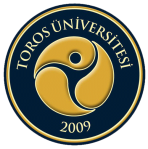 ÖNERİ FORMUÖNERİ FORMUÖNERİ FORMUÖNERİ FORMUÖNERİ FORMUÖNERİ FORMUDoküman No:Doküman No:Doküman No:FR-40FR-40ÖNERİ FORMUÖNERİ FORMUÖNERİ FORMUÖNERİ FORMUÖNERİ FORMUÖNERİ FORMUİlk Yayın Tarihi:İlk Yayın Tarihi:İlk Yayın Tarihi:08.08.201508.08.2015ÖNERİ FORMUÖNERİ FORMUÖNERİ FORMUÖNERİ FORMUÖNERİ FORMUÖNERİ FORMURevizyon Tarihi:Revizyon Tarihi:Revizyon Tarihi:06.09.201706.09.2017ÖNERİ FORMUÖNERİ FORMUÖNERİ FORMUÖNERİ FORMUÖNERİ FORMUÖNERİ FORMURevizyon No:Revizyon No:Revizyon No:0202ÖNERİ FORMUÖNERİ FORMUÖNERİ FORMUÖNERİ FORMUÖNERİ FORMUÖNERİ FORMUSayfa No:Sayfa No:Sayfa No:11Aşağıdaki bilgileri doldurmak zorunlu değildir.Aşağıdaki bilgileri doldurmak zorunlu değildir.Aşağıdaki bilgileri doldurmak zorunlu değildir.Aşağıdaki bilgileri doldurmak zorunlu değildir.Aşağıdaki bilgileri doldurmak zorunlu değildir.Aşağıdaki bilgileri doldurmak zorunlu değildir.Aşağıdaki bilgileri doldurmak zorunlu değildir.Aşağıdaki bilgileri doldurmak zorunlu değildir.TARİH:TARİH:TARİH:TARİH:TARİH:Adı Soyadı:Adı Soyadı:Adı Soyadı:Birimi:Birimi:Birimi:Telefon:Telefon:Telefon: Öneri    Şikâyet    Şikâyet    Şikâyet        Eleştiri        Eleştiri      Bilgi Alma      Bilgi Alma      Bilgi Alma    Teşekkür    TeşekkürDiğerDiğerDilek ve Önerileriniz:Dilek ve Önerileriniz:Dilek ve Önerileriniz:Dilek ve Önerileriniz:Dilek ve Önerileriniz:Dilek ve Önerileriniz:Dilek ve Önerileriniz:Dilek ve Önerileriniz:Dilek ve Önerileriniz:Dilek ve Önerileriniz:Dilek ve Önerileriniz:Dilek ve Önerileriniz:Dilek ve Önerileriniz:ÖNERİ FORMUÖNERİ FORMUÖNERİ FORMUÖNERİ FORMUÖNERİ FORMUÖNERİ FORMUDoküman No:Doküman No:Doküman No:FR-40FR-40ÖNERİ FORMUÖNERİ FORMUÖNERİ FORMUÖNERİ FORMUÖNERİ FORMUÖNERİ FORMUİlk Yayın Tarihi:İlk Yayın Tarihi:İlk Yayın Tarihi:08.08.201508.08.2015ÖNERİ FORMUÖNERİ FORMUÖNERİ FORMUÖNERİ FORMUÖNERİ FORMUÖNERİ FORMURevizyon Tarihi:Revizyon Tarihi:Revizyon Tarihi:06.09.201706.09.2017ÖNERİ FORMUÖNERİ FORMUÖNERİ FORMUÖNERİ FORMUÖNERİ FORMUÖNERİ FORMURevizyon No:Revizyon No:Revizyon No:0202ÖNERİ FORMUÖNERİ FORMUÖNERİ FORMUÖNERİ FORMUÖNERİ FORMUÖNERİ FORMUSayfa No:Sayfa No:Sayfa No:11Aşağıdaki bilgileri doldurmak zorunlu değildir.Aşağıdaki bilgileri doldurmak zorunlu değildir.Aşağıdaki bilgileri doldurmak zorunlu değildir.Aşağıdaki bilgileri doldurmak zorunlu değildir.Aşağıdaki bilgileri doldurmak zorunlu değildir.Aşağıdaki bilgileri doldurmak zorunlu değildir.Aşağıdaki bilgileri doldurmak zorunlu değildir.Aşağıdaki bilgileri doldurmak zorunlu değildir.TARİH:TARİH:TARİH:TARİH:TARİH:Adı Soyadı:Adı Soyadı:Adı Soyadı:Birimi:Birimi:Birimi:Telefon:Telefon:Telefon: ÖneriŞikâyetŞikâyetŞikâyetŞikâyetEleştiriEleştiri Bilgi Alma Bilgi Alma Bilgi Alma  Teşekkür  Teşekkür  DiğerDilek ve Önerileriniz:Dilek ve Önerileriniz:Dilek ve Önerileriniz:Dilek ve Önerileriniz:Dilek ve Önerileriniz:Dilek ve Önerileriniz:Dilek ve Önerileriniz:Dilek ve Önerileriniz:Dilek ve Önerileriniz:Dilek ve Önerileriniz:Dilek ve Önerileriniz:Dilek ve Önerileriniz:Dilek ve Önerileriniz: